Supporting gender equalityLessons for the post-COVID workplaceThe COVID-19 pandemic exposed and exacerbated existing gender inequality at work, including in employee entitlements and pay and how our community values feminised and unpaid labour.At the peak of the pandemic, the Commission surveyed and interviewed Victorian workers aged 18+ years, who are parents, carers and/or have a disability, to better understand how COVID-19 transformed approaches to flexible work and how any lessons can be applied to support greater workplace equality.This is what we learned.Women were hit harder financially by COVID-19More men than women reported a pay reduction during the pandemic (29% of men, compared to 22% of women), but the women who did lose pay lost much more.On average:Working women who suffered a pay reduction had their pay cut by 46%, compared to 30% for men.Women working part-time lost 39% of their wages.Women working casually lost 65% of their wages.Women completed more unpaid care work than menOur survey showed that women and men both spent more time caring for children than they had before the pandemic. However, the bulk of this caring work fell to women.Women were more likely than men to spend more time looking after their children (54% compared to 47%).Women spent more time than men helping children with home schooling – regardless of whether they worked full- or part-time, or whether they had a partner who was working from home.Men appeared to underestimate the amount of work women believed they were doing, suggesting that they undervalued women’s efforts.Dividing responsibility for helping children with schoolwork – self vs partner (%) “ … Work went on the back burner; I did it after hours or in between and when they’re having snacks or lunch … Helping with schoolwork took 4–5 hours each day. I didn’t do any of my work from 9–3; I’d cook dinner and work at night-time. I would answer a couple of calls during the day but maybe do 3–4 hours after dinner.”Many employers continue to view family and caring responsibilities as women’s workMen are less likely to think flexible work is relevant to them due to the nature of their role or the expectations of their employer.About 30% of men thought flexible working arrangements would not be possible in their role (compared to 18% of women).Almost a 1/4 of men said they wouldn’t request flexible work because they were worried it would affect their job security18% of men had their request for flexible work refused compared to 14% of women.Women experience more challenges balancing work and caring responsibilitiesWomen and men told us about the negative impacts of being unsupported to balance their work and care responsibilities, but women reported these impacts at significantly higher rates.The most common negative impacts we heard aboutAccess to free childcare supports women’s workforce participation and has many other benefitsAccess to free childcare during COVID-19 worked well for many workers surveyed, who hoped it would continue post-pandemic.57% of parents with school-aged children were able to access free professional childcare. The majority of those who did had a positive experience.Overall, 82% of working parents would access childcare if offered for free in the future.Even though almost half of the male respondents reported positive experiences with free childcare, the proportion was higher for women. More women said that the policy’s continuation would benefit their career progression.Women were more likely to report benefits from free childcare:58% of women said free childcare had a very positive impact on their work performance during COVID-19 (compared to 48% of men)61% of women said free childcare would have a very positive impact on their career progression if it continued (compared to 48% of men)Women and workers with family responsibilities report high rates of workplace discriminationDespite being unlawful, many working parents felt discriminated against because of their caring responsibilities, with women reporting this more than men.30% of women and 27% of men felt discriminated against, treated unfairly or disadvantaged at work as a parent, carer and/or person with disability during COVID-19.Working parents and carers who were not aware of laws to protect them from discrimination were more likely to report feeling disadvantaged.“Coming to Australia as a woman without children I was treated fairly, but I’ve noticed after I had my first child, you get treated differently and people don’t put you as a priority for training or give you opportunities to upskill yourself. I noticed male staff tend to climb the ladder quicker.”“Requests to help manage my family situation with young children were not addressed by my employer. Rather, I’ve had managerial meetings about my performance going down, which is easily explained by my family responsibilities. This added to the stress in my relationship and parenting. My partner and I have had multiple arguments about it.”“I feel that if I ask for leave or days off, I’ll lose my job.”Women and men want flexible work arrangementsWomen and men expressed a strong desire to work flexibly. All employers need to consider how they can embed flexible work practices post-pandemic.Three quarters of workers surveyed worked flexibly during the pandemic.85% of workers surveyed want to access flexible work arrangements  in the future.4 in 10 workers said the pandemic has made them more confident to ask for flexible working arrangements.Workers see flexibility as key to maintaining balanceWorkers see flexibility as an important part of balancing personal and working responsibilities throughout their working life. Access to flexible work is about more than just accommodating childcare responsibilities.Workers reported a range of reasons for accessing flexible work arrangements during the pandemic:What next?The COVID-19 pandemic exposed entrenched gender inequality in the workforce and the ongoing struggles of working parents, particularly women, to balance their work and parenting/ caring responsibilities.We now have an historic opportunity for positive change, to reset how we work and create ‘gender equal’ workplaces. The Commission survey and interviews, as well as our broader work, point to a need to:gather data on the gendered impacts of COVID-19 to ensure policies, budgeting and recovery planning consider the impact on womeninclude the voices of women from diverse backgrounds in decision-making and engage with organisations with gender expertiseensure that stimulus measures and economic initiatives target industries that benefit women as well as men, and that new jobs and reskilling opportunities are not limited to male-dominated sectorsexplore opportunities for free, accessible and properly funded childcare to support women’s workforce participationprioritise measures to close the gender pay gap, including gender inequalityembed flexible work as part of a business-as-usual approach, enabling men and women to better balance and share caring responsibilities.Further informationFor more on how the Commission is working to advance gender equality at work, visit our website For general enquiries or further information, call our Enquiry Line on 1300 292 153.For media enquiries, contact Peter Davies on 0447 526 642 or at peter.davies@veohrc.vic.gov.au.humanrights.vic.gov.auContact usEnquiry Line		1300 292 153
Fax 			1300 891 858
NRS Voice Relay 	1300 555 727 then quote 1300 292 153
Interpreters 		1300 152 494
Email 			enquiries@veohrc.vic.gov.au
Follow us on Twitter 	twitter.com/VEOHRC 
Find us on Facebook	facebook.com/VEOHRC 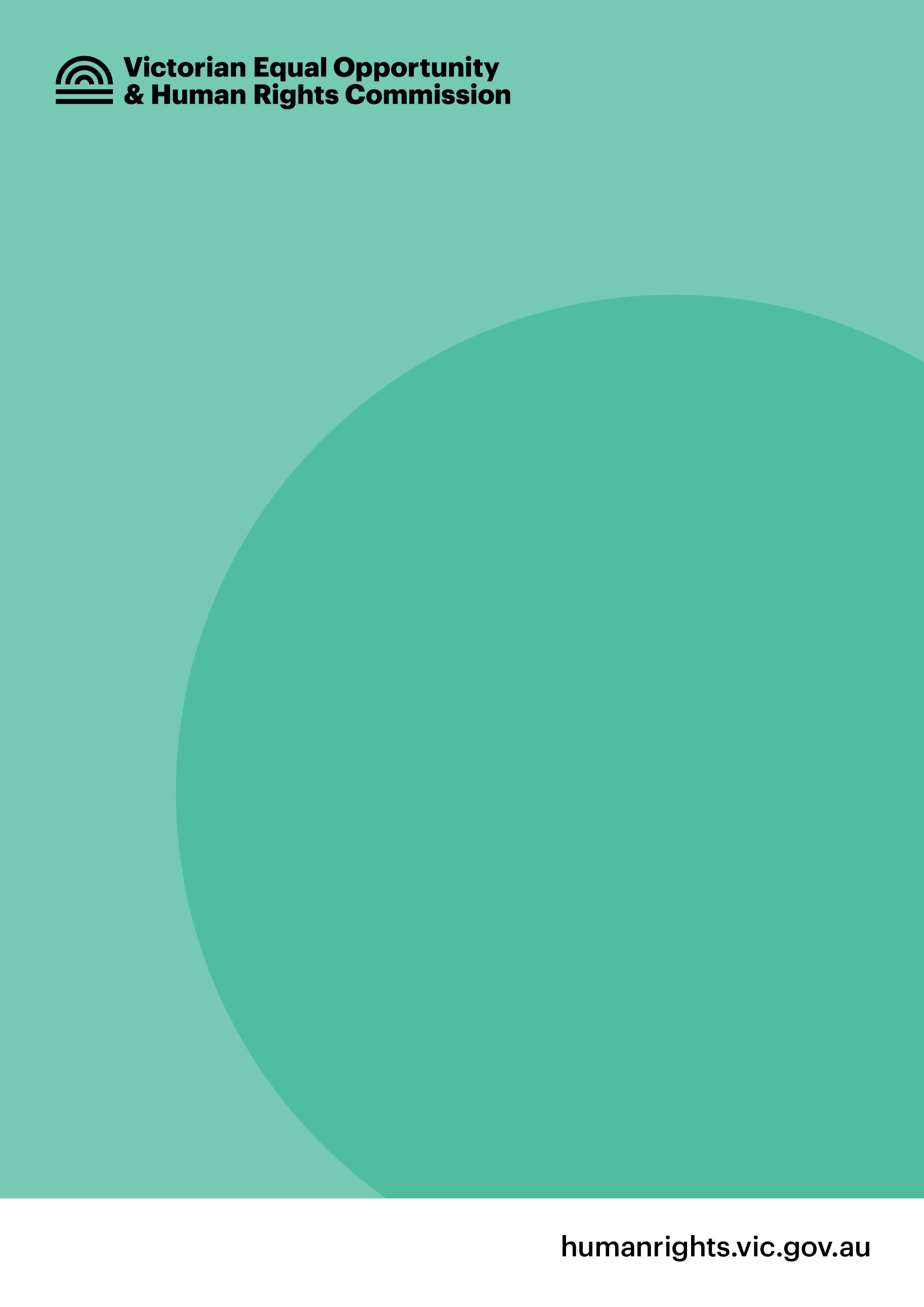 Our methodologyThe Commission surveyed 1504 Victorian workers aged 18+ years, who are parents, carers and/or have a disability.We supplemented our online survey with 12 qualitative interviews. The survey and interviews were conducted between 27 June 2020 and 3 July 2020. We ensured robust sample sizesby setting quotas by location, gender, age and parental/carer/disability status.The Commission acknowledges and thanks the Victorian Public Sector Commission for its support in analysing our survey resultsGroupI did all of itI did a lot moreI did a bit moreIt was pretty evenMy partner did a bit moreMy partner did a lot moreMy partner did all of itWomen3830916321Women – full-time work27281221544Women – part-time work4035101221–Men81472921156Men – full-time work71082924156Men – part-time work6296351212–ImpactMen (%)Women (%)Stress4052Feeling overwhelmed2551Exhaustion2647A sense of guilt as a parent1339Not being fully present for your children1724Having to work after hours2130Difficulty keeping up with work2026Mental health concerns1825Marielle moved to Australia 10 years ago and lives in regional Victoria with her husband and three young children. She works four days a week in healthcare administration and is studying as well.During the pandemic, she was able to work from home, but her husband was not. She did all of the home-schooling work, as well as all of the other domestic work around the home. Not having family here was especially hard.“The first few weeks I really struggled, we still had to do work from home, as well as look after the kids and keep them busy. ... My kids are so little that they don’t understand when I need to do work, and they do need to be supervised. So, I was doing the work late in the evening, sometimes at 10–11pm at night.”ReasonResponses (%)Supporting their work–life balance34Managing increased parenting demands arising from changes due to COVID-1939Spending more time with family26Caring for family members who are sick or elderly or have a disability12